SESSION 2016ITALIENLANGUE VIVANTE 1Durée de l’épreuve : 3 heuresSéries ES/S - coefficient : 3Série L langue vivante obligatoire (LVO) - coefficient : 4Série L LVO et langue vivante approfondie (LVA) - coefficient 8L’usage de la calculatrice et du dictionnaire n’est pas autorisé.Ce sujet comporte 6 pages numérotées de 1 à 5 .DOCUMENTO N°1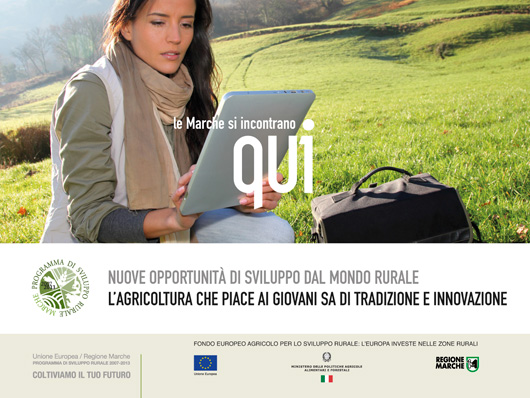 www.psr2.agri.marche.it, ottobre 2012DOCUMENTO N°2Laureati e contenti del loro lavoro, l’identikit dei giovani agricoltoriI giovani tornano a essere attratti dall’agricoltura. È un vero boom quello che emerge da un’analisi diffusa dalla Coldiretti. Un aumento del 35% di agricoltori under 34 in un solo anno, che porta a oltre 70 mila i giovani impiegati nel settore primario.  La metà dei nuovi agricoltori è laureata, come dimostra la storia personale di Luca Beltrando […]. Beltrando ha 30 anni e una laurea in Ingegneria aerospaziale. Durante il suo percorso universitario ha maturato la sua scelta: proseguire l’attività dei genitori nella zona di Bra, in provincia di Cuneo. Una famiglia che coltiva zucchine e asparagi e nella quale ora lavora con suo cugino. « In provincia chi sceglie di diventare agricoltore ha quasi sempre alle spalle un’attività famigliare. Però non si tratta mai di un’imposizione da parte dei genitori, ma una scelta personale basata anche sulle prospettive lavorative che il settore agricolo offre». Che non sia un obbligo imposto dalla famiglia lo dimostrano anche i dati sulla soddisfazione dei giovani agricoltori verso il loro lavoro. Più di tre su quattro si dicono più contenti di prima e quasi la stessa percentuale si definisce «orgoglioso». La testimonianza di Paolo Corda ne è un esempio. Corda ha 30 anni e più di due anni fa, insieme alla moglie, ha ristrutturato una vecchia cascina per poter coltivare lo zafferano. Una tradizione che nella zona di Villafranca d’Asti era scomparsa da tempo. «Ho studiato Architettura e lavoravo in uno studio [...]. Io ho mollato tutto perchè ho seguito la mia vera passione, la coltivazione.»  Enrico Forzinetti, lastampa.it, 2 ottobre 2015DOCUMENTO N°3Intanto Andrea si preparava alla seconda notte d’assedio. La tormenta là fuori non accennava a smorzarsi, le vacche erano nervose, il cane continuava a guaire. Pregava solo che il tetto non franasse sotto il peso della neve, che il gelo non facesse esplodere le tubature, e di non essere costretto a gettare via litri e litri di latte.Per cena mangiò polenta fredda e pane raffermo. Bevve quasi una bottiglia di vino per scaldarsi. Poi fece un’ultima spedizione in casa, immergendosi nella neve fino alla cintura. Visto che non poteva portarsi dietro il televisore, prese il portatile, la chiavetta internet e, tornato nella stalla, provò a connettersi in cerca di notizie. Consultò ogni meteo. Un parziale miglioramento era previsto forse per il giorno dopo, e sperò con tutto se stesso che fosse vero. Sapeva che la stalla non avrebbe retto ancora per molto: era troppo vecchia, il tetto troppo fragile. Cominciava a sentire dentro di sé il peso della paura, il terrore che le mura cedessero travolgendo lui e le sue mucche. Ma non voleva arrendersi, darla vinta a chi lo aveva preso per pazzo. Tre negozi vendevano i suoi prodotti al dettaglio: a quattro mesi dall’apertura dell’azienda, era un vero miracolo. I suoi genitori lo avevano sempre snobbato, gli altri pastori anche. Lo avevano sottovalutato, questo era il punto. E adesso sarebbero stati costretti a dargli ragione, a riconoscere che il vincitore era lui. Gli allevatori di vecchia data continuavano a vendere il latte ai caseifici ricavandoci una miseria, vedendosi scippare il mercato dai produttori rumeni, mentre lui, l’ultimo arrivato, il figlio dell’ex sindaco di Biella, rivolgendosi direttamente al consumatore, nell’Italia che stava precipitando, ce la stava facendo. A patto di superare la notte.Esausto s’infilò dentro il sacco a pelo, lasciando accesa la stufa. Chiuse gli occhi e per la prima volta in vita sua si sentì un eroe. Come Clint Eastwood nel Buono, il brutto e il cattivo.Andrea, perennemente sconfitto dal fratello emigrato negli Stati Uniti, per una volta era quasi migliore di lui. E poco importa che Ermanno progettasse sonde spaziali in grado di atterrare su Marte, che guidasse esperimenti coperti dal segreto governativo: lui non se n’era andato, aveva trovato il coraggio di rimanere.Silvia Avallone, Marina Bellezza, 2014.Les candidats traitent le sujet sur la copie qui leur est fournie et veillent à respecter l’ordre des questions et reporter les repères sur la copieQUESTIONNAIRE SÉRIES ES – S – L – L – LVAI - COMPRÉHENSION (10 points)DOCUMENTO N°1Qual è il messaggio del documento N°1 ? Ricopia l’affermazione giusta : Fare le vacanze in campagna Connettersi a internet Diventare un agricoltore modernoRicopia l’affermazione o le affermazioni vere :La campagna offre lavoroIl mondo rurale non è modernoI giovani non vogliono lavorare in campagnaDOCUMENTO N° 2 :I giovani credono nell’agricoltura : cita dal testo 3 elementi che illustrano questa proposta.Identik degli agricoltori : indica l’età, la residenza, gli studi universitari e il tipo di coltivazione di Luca Beltrando e Paolo Corda i protagonisti hanno fatto la scelta dell’agricoltura : trova nel testo 3 elementi che giustificano la loro sceltaDOCUMENTO N° 3 :1.Ricopia le affermazioni vere e giustifica con elementi del testoAndrea alleva le muccheLa sua stalla è modernaVende il latte ai caseificiNessuno crede in luiSuo fratello lavora con lui2.Giustifica le affermazioni con un elemento del testo :Andrea rischia di perdere la sua casa e la sua attivitàIl protagonista lotta contro gli elementi della naturaAndrea è molto preoccupatoI suoi prodotti hanno successoQUESTIONNAIRE SÉRIES ES – S – L – L – LVA3-Scegli tra gli aggettivi seguenti quelli che corrispondono al protagonista : DETERMINATO-VIOLENTO-ESITANTE-INCOMPRESO-CORAGGIOSO4-Andrea si sente un « eroe ». Giustifica con 3 elementi del testo  5-Scegli il titolo che corrisponde al documento N°3 : LA NOTTE DELLA RIVINCITA-IL SOGNO DELL’AMERICA-UNA PAZZA IDEAD- DOCUMENTI N°1-2-3Indica la tematica comune ai 3 documentiQUESTION CI-DESSOUS À TRAITER UNIQUEMENT PAR LES CANDIDATS DE LANGUE VIVANTE APPROFONDIEE .DOCUMENTI N° 1-2-3  Secondo te, a quale nozione fanno riferimento  questi tre documenti? Argomenta la tua risposta. 	(8 lignes = 80 mots)Afin de respecter l’anonymat de votre copie, vous ne devez pas signer votre composition, citer votre nom, celui d’un camarade ou celui de votre établissementII - EXPRESSION (10 points)                             (1 ligne = 10 mots)SERIES ES – L (hors LVA) – SLe candidat traitera obligatoirement les deux sujets suivants :1 - Andrea ha un blog dove racconta la sua vita quotidiana di agricoltore: scrivi una pagina del blog. 	    (15 lignes)2 - Secondo te, per quali motivi i giovani decidono di lavorare nel mondo rurale? Argomenta la tua risposta. 	  (25 lignes)SERIE L spécialité LANGUE VIVANTE APPROFONDIELe candidat traitera obligatoirement les deux sujets suivants :1 - Andrea ha un blog dove racconta la sua vita quotidiana di agricoltore: scrivi una pagina del blog. 		    (15 lignes)2 - Secondo te, per quali motivi i giovani decidono di lavorare nel mondo rurale? Argomenta la tua risposta.	    (35 lignes)BACCALAURÉAT GÉNÉRALBarème appliqué pour la correctionBarème appliqué pour la correctionCompréhensionExpression10 points10 points